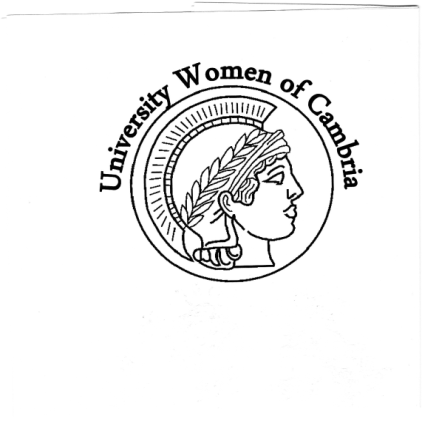 University Women of CambriaPO Box 1621 Cambria, CA 93428Nancy Allen, September 16, 2019​​University Women of Cambria General Membership Meeting​​​​Monday, September 16, 2019Aaron Linn of Linn’s presented a fascinating program on a short history of the farm and his new avocation as a beekeeper, A Taste of Honey.  Afterwards, the membership adjourned to Easy as Pie Cafe in town to enjoy a honey-tinged lunch on the patio.President, Donna Crocker greeted the membership at the first program and meeting of the year.Secretary, Nancy Allen, reported on the missing minutes of the June 17, 2019 meeting at which the business was the approval of the UWC slate of officers for the 2019-2020 year.Treasurer:  Rosemary Flamion presented the newly amended 2019-2020 Budget, which reflected an addition of $500 for College Tour for Coast Union seniors and a reduction to $11,000 for scholarships.  Margie Sesser moved and JoAnn King seconded the motion that the budget be adopted.  Motion carried.  Rosemary added that $1000 is budgeted for Tech Trek.  Donna explained that Tech Trek is an AAUW sponsored STEM science summer camp for girls entering 8th grade.  The AAUW inter branch Council of SLO has offered to sponsor a student from Santa Lucia Middle School and our Cambria University Women have voted to sponsor a second student.  Donna has asked new member Dr. Casey Erickson to help her represent UWC on the selection committee as our UWC Tech Trek chair.Further remarks by President Donna . . .  She introduced last year’s Scholarship and Fundraising committees.  Carolyn Pye, Marj Sewell and Jean Chinicci were thanked for greeting members and handing out nametags.  Avril Allan and Penny Johnson, the Scholarship Committee Co-Chairs, were introduced.  Donna thanked Eunice Wilson and Lyn Nercessian for connecting with members over the summer regarding continued membership and dues.  She recognized Georgia Spelts as the new Sunshine Chair.Program:  Cori Zinn and Rebecca Hendricks presented and explained the programs for 2019-20.  A printed copy was distributed.  Gayle Jenkins will post on the website.  The next meeting on October 21, 2019 will be at Stolo Vineyards up Santa Rosa Creek Road.  Boni’s Taco Truck will provide lunch.  The cost will be $25.  Rebecca encouraged all to get their checks in early. Heide Santos encouraged members to carpool to meetings.Debbie Markham and Kim Maston reminded members to sign-up to solicit donations from local business and people to donate to the December Scholarship fundraiser.  Please solicit ONLY those businesses assigned.  Search your homes for appropriate auction items such as art and wine.  They recommended that UWC staff two game booths at Pinedorado which would almost fund one scholarship.  A check for $450 was received this year.  The Italian theme basket went to Margie Sesser.Cindy Bitto moved and Jean Chinicci second the motion to adjourn.  Motion carried.Nancy Allen, September 16, 2019